EK -1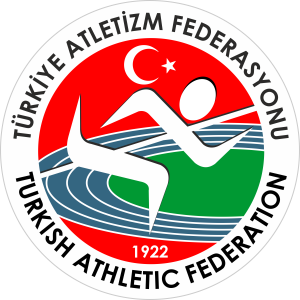 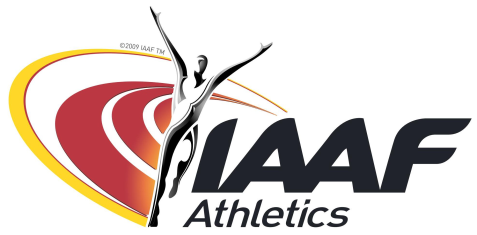 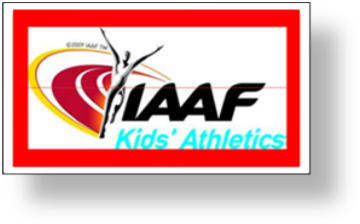 TÜRKİYE ATLETİZM FEDERASYONUIAAF ÇOCUK ATLETİZMİ SEMİNER PROGRAMIEĞİTİM SEMİNERİ İLE UYGULAMA YERİ ATAKÖY SPOR SALONU14-15 OCAK 2016      SAAT                                                  PROGRAM                                                  PROGRAM                                                                14 OCAK 206  (1.GÜN)                                                                14 OCAK 206  (1.GÜN)                                                                14 OCAK 206  (1.GÜN)09.30-09.45AÇILIŞNecdet AYAZ IAAF Çocuk Atletizmi Türkiye Koordinatörü09.45-10.30Çocuk Atletizmine Giriş ve “Y” nesliYrd. Doç. Dr. Levent GENÇLER IAAF CECS 1 Eğitmeni 10.30-10.45ARA10.45-11.30Çocuklarda Duyarlı EvrelerYrd. Doç. Dr. Levent GENÇLER IAAF CECS 1 Eğitmeni11.30-11.45ARA11.45-12.30Çocuk Atletizmi Programı ve OkullarYrd. Doç. Dr. Levent GENÇLER IAAF CECS 1 Eğitmeni12.30-13.30Öğlen Arası13.30-14.00Çocuk Atletizmi Organizasyon Yapısıve Örnek Uygulama Modeli (Kursiyer Uygulama Hazırlığı – Teorik)Yrd. Doç. Dr. Levent GENÇLER IAAF CECS 1 Eğitmeni14.00-15.157-12 Yaş Grubu Çocuklara Kursiyerlerle IAAF Çocuk AtletizmiUygulamasıYrd. Doç. Dr. Levent GENÇLER IAAF CECS 1 Eğitmeni                                                                15 OCAK 2016  (2.GÜN)                                                                15 OCAK 2016  (2.GÜN)                                                                15 OCAK 2016  (2.GÜN)09.30-10.30Sporda Çocuklara Psikolojik YaklaşımDoç. Dr. Perican BAYAR10.30-1045ARA10.45-11.30Madde Bağımlılığı ve ÇocuklarProf. Dr. Kadirhan SUNGUROĞLU11.30- 13.00Öğlen Arası13.00-13:45Faır-PlayHaldun DOMAÇ13.45-15.00“Geçmişine Değer Vermeyenler  Geleceklerine Yön Veremezler”           Sloganı doğrultusunda,“ESKİMEYEN DEĞERLERİMİZ”Sertifika Dağıtım Töreni……………………………………………………….……………………………………………………….……………………………………………………….Fatih ÇİNTİMAR Atletizm Federasyonu BaşkanıNecdet AYAZ IAAF Çocuk Atletizmi Türkiye Koordinatörü